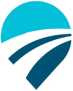 PRO TRAVEL CK, s.r.o. | cestovní kancelář | Prokopova 23, 301 00 Plzeň, Česká republika tel.: xxxxx, xxxxx | fax: xxxxx email: xxxxx  IČ: 26355353 | DIČ: CZ26355353 | www.protravel.czTermín: 25.-29.1.2024	Číslo zájezdu: 24-432	Cena: 6 900 KčPAŘÍŽ PRO STŘEDNÍ ŠKOLYDEN: ODJEZD Z ČRNa zájezd vyjedeme od budovy školy v podvečerních hodinách. Autobusem pojedeme přes Německo do Francie a zastavovat budeme jen na protažení a toalety.DEN: PAŘÍŽ - CHAMPS ELYSÉES, MUSEÉ DU LOUVRE, NOTRE DAMENávštěvu Paříže zahájíme u vítězného oblouku Arc de Triomphe a projdeme se po nejslavnější třídě Champs-Elysées. Pak budeme pokračovat procházkou přes Náměstí svornosti - Place de la Concorde, nebo se svezeme podzemní dráhou po nejstarší trase pařížského metra otevřené na počest konání Světové výstavy v Paříži roku 1900 až k věhlasnému muzeu Musée du Louvre, které společně navštívíme. Po prohlídce budeme mít chvilku na odpočinek v zahradách Jardin de Tuileries. Odpoledne si prohlédneme prostory bývalé tržnice Les Halles, kde je vybudován obchodní komplex Forum. Zde si vydechneme, občerstvíme se a pak se přesuneme k architektonicky unikátnímu a životem pulsujícímu kulturnímu středisku Centre G. Pompidou. Pokračovat budeme kolem renesanční pařížské radnice Hotel de Ville na ostrov Tle de la Cité, kde uvidíme exteriéry světoznámé katedrály Notre Dame de Paris. Večer odjedeme na ubytování.DEN: VERSAILLES, LA DÉFENSE, MONTMARTREPo snídani přejedeme ke světově proslulému zámku francouzských králů Versailles. Čeká nás prohlídka zámku (kaple, královské apartmány i Zrcadlový sál, kde bylo roku 1871 stvrzeno sjednocení Německa) a přilehlých zahrad. Po poledni se vrátíme do Paříže a navštívíme moderní obchodní čtvrť La Défense, nejodvážnější projekt poválečné francouzské architektury s působivým obloukem La Grande Arche. Na závěr dne se přesuneme do významné pařížské čtvrti Montmartre situované na severním okraji Paříže. Uvidíme známou baziliku Sacré-Coeur s krásným výhledem na Paříž a zastavíme se na malebném náměstí malířů Place du Tertre s jeho neopakovatelnou atmosférou. Večer se vrátíme na ubytování jako minulou noc.DEN: PAŘÍŽ - TOUR EIFFEL, PROJÍŽĎKA LODÍ, LATINSKÁ ČTVRŤPo snídani odjedeme do centra Paříže a vystoupíme v parku Champ de Mars, kde na nás čeká symbol Paříže, slavná věž Tour Eiffel. Po její návštěvě přejdeme k mostu Pont de l’Alma a projedeme se lodí po řece Seině. Odpoledne se vydáme na procházku kolem paláce Hotel des Invalides s hrobkou císaře Napoleona I. přes čtvrť Saint-Germain-des- Prés až k zahradám Jardin du Luxembourg a do Latinské čtvrti (případně si cestu zkrátíme metrem). V Lucemburských zahradách načerpáme nové síly a v podvečer se projdeme Latinskou čtvrtí kolem významných historických staveb (Panthéon, Sorbonne). Ve večerních hodinách dojedeme metrem k autobusu a odjedeme zpět do České republiky.DEN: NÁVRAT DO ČRV noci budeme pokračovat v cestě a domů přijedeme v ranních hodinách.V ceně je zahrnuto:doprava zájezdovým autobusem - klimatizace, kávovar, video, lednička, prodej nápojů2x ubytování se snídaní v hotelu typu Premiere Classe po třech osobách na pokoji s vlastním sociálním příslušenstvím služba průvodce po celou dobu zájezdumobilní aplikace plná praktických informací a zábavy pro každého účastníkakomplexní cestovní pojištění zahrnující pojištění léčebných výloh, úrazu, odpovědnosti, zavazadel a stornaV ceně není zahrnuto:vstupy do navštívených objektů, jízda metrem a projížďka lodí: 30-40 EUR pro studenty do 18 letPoznámka:-  cena platí při obsazení zájezdu minimálním počtem 40 platících účastníkůMusée du Louvre, Versailles - žádost o rezervaci se zasílá 2-3 měsíce před plánovaným termínem návštěvy, potvrzení rezervace v závislosti na dostupnosti volných kapacit